Listen and tick. 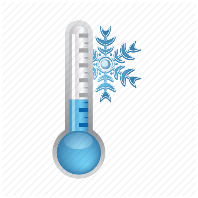 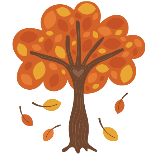 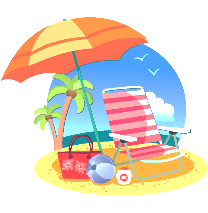 What’s her favourite season?                                                              a)                                                  b)                                        c) How many hats are there?                                                              a)                                                  b)                                         c) 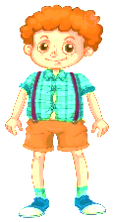 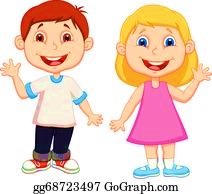 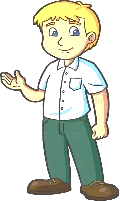 Who is Mike?                                                              a)                                                  b)                                         c) 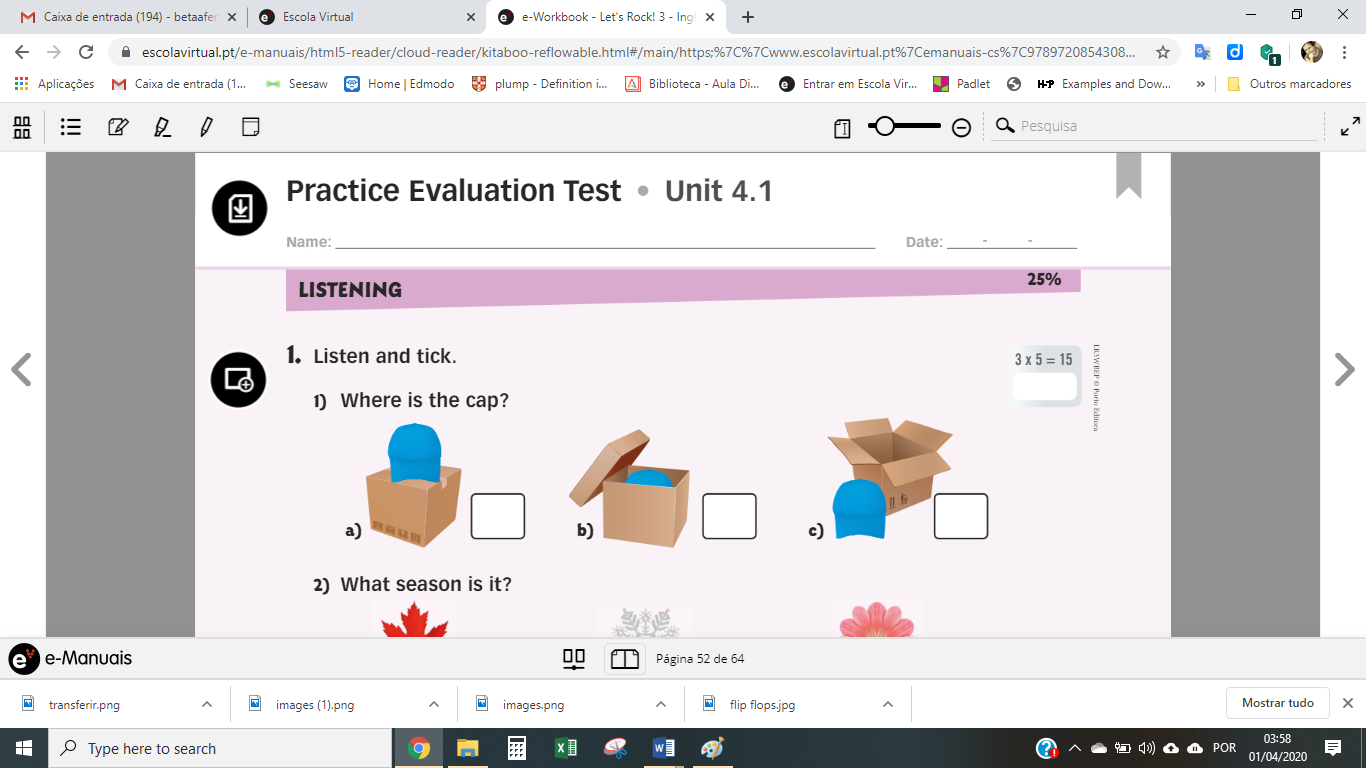 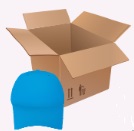 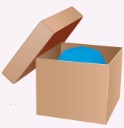 Where’s the cap?                                                              a)                                               b)                                          c) 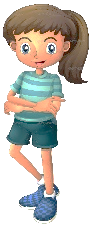 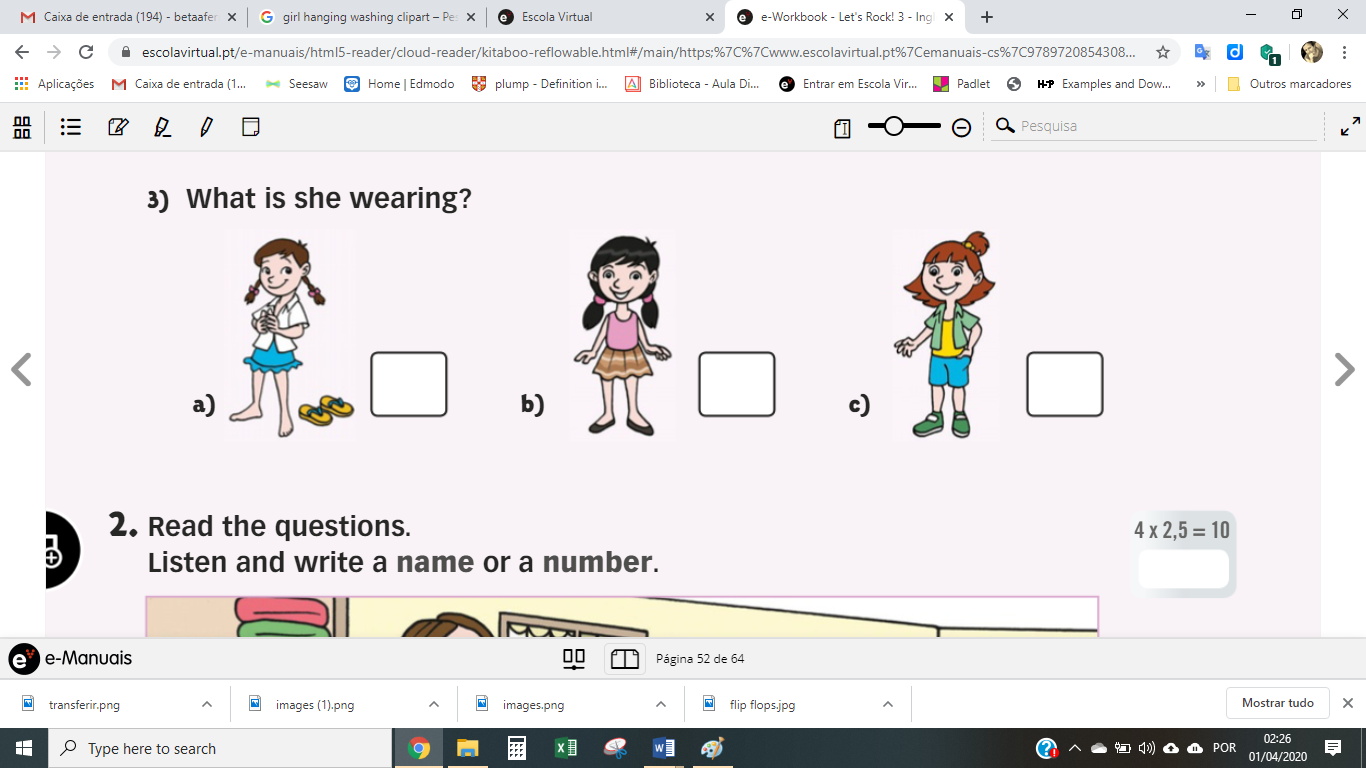 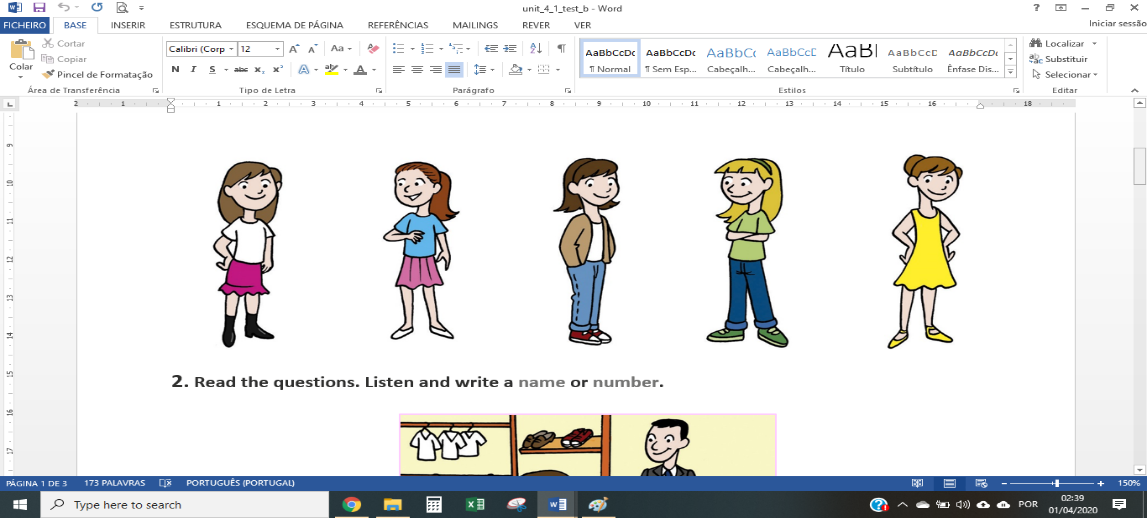 What does she like wearing?                                                              a)                                               b)                                          c) 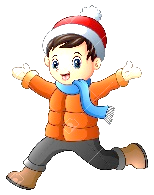 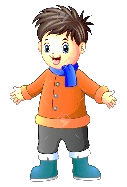 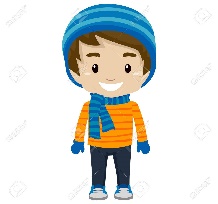 Who is Peter?                                                              a)                                               b)                                          c) 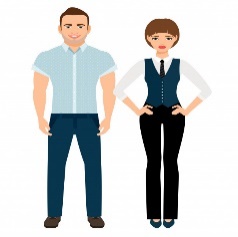 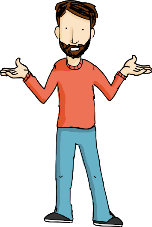 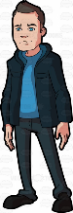 What is he wearing?                                                              a)                                               b)                                          c) TRANSCRIPTEXERCISE 1 ONEBoy: What’s your favourite season?Girl: I like winter to play in the snow but my favourite season is summer. I love wearing skirts and dresses.TWOBoy: It’s very hot today. We need hats. How many hats are there?Girl: 23, I think.	THREEMum: What a wonderful spring day! It’s sunny and warm.Mike: Can I put on my white shirt?Mum: Sure!FOUR Boy: Where’s my cap?Girl: Look over there. It’s near the box.FIVEBoy: What clothes do you like in summer? Do you like dresses?Girl: No, I don’t. I like wearing shorts and T-shirts.SIXGirl: It’s snowy and freezing. Peter, put on your coat, a woolly hat and a scarf.Boy: Ok. My coat, a woolly hat and a scarf. I’m ready, let’s go.SEVENTeacher: It’s windy and chilly today. I’m wearing a jumper, trousers and a jacket.	ANSWER KEYcaabcabName: ____________________________    Surname: ____________________________    Nber: ____   Grade/Class: _____Name: ____________________________    Surname: ____________________________    Nber: ____   Grade/Class: _____Name: ____________________________    Surname: ____________________________    Nber: ____   Grade/Class: _____Assessment: _____________________________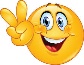 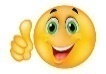 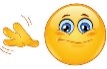 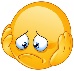 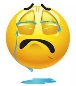 Date: ___________________________________________________    Date: ___________________________________________________    Assessment: _____________________________Teacher’s signature:___________________________Parent’s signature:___________________________